Regulamin akcji „WITAMY WAKACJE z GOK - 2019“1. Organizatorem akcji  „Witamy wakacje“ jest Gminny Ośrodek Kultury w Domaniewicach, ul. Główna 3,                    99-434 Domaniewice.2. W ramach akcji „Witamy wakacje“ organizator  zaplanował  następujące  zajęcia  i  wycieczki:WYCIECZKA DO PARKU ROZRYWKI ENERGYLANDIA – 1 lipca (poniedziałek), godz. 5.00-23.00 (dzieci do 140 cm wzrostu 135 zł, dorośli 180 zł)WAKACYJNE INSPIRACJE kolorowy piasek w roli głównej oraz seans filmowy – 2 lipca (wtorek), godz. 11.00 – 15.00 (zajęcia bezpłatne)WYCIECZKA DO WIOSKI AFRYKAŃSKIEJ w Sobanicach (Zwiedzanie Muzeum Afrykańskiego, gra na bębnach, grill, zajęcia z animatorem)  - 3 lipca (środa), godz. 8.30 – ok. 16.30      (koszt 100 zł)WYCIECZKA DO ŁODZI (Muzeum Kanału „Dętka”, wodny plac zabaw w Arturówku, McDonald’s we własnym zakresie) – 4 lipca (czwartek) godz. 9.00 – 15.30     (koszt 18 zł)FESTIWAL KOLORÓW (Festiwal Holi i animacje w plenerze) – 5 lipca (piątek), godz. 11.00 – 15.00 (zajęcia bezpłatne)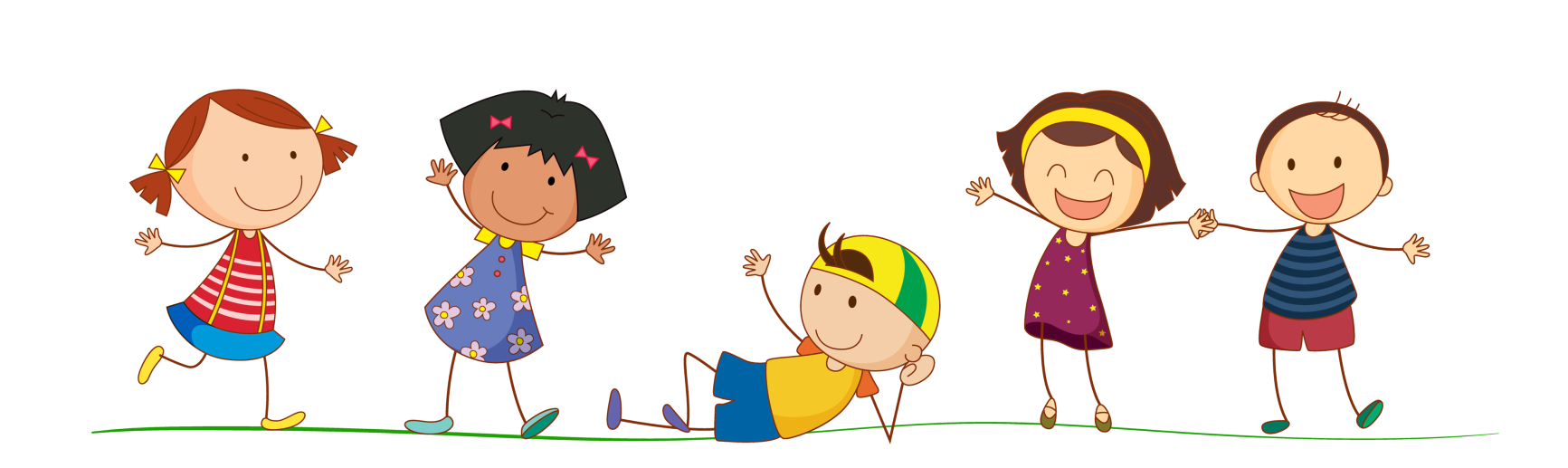 3.  Zajęcia w czasie wakacji  przeznaczone są dla dzieci w wieku 6 -13 lat, wyjątek stanowią wycieczki 3 i 4 lipca -  od 7 lat oraz wyjazd do Energylandii – bez ograniczeń wiekowych (dziecko musi mieć zapewnioną opiekę ze strony rodzica).    4. Akcja trwa  od  poniedziałku 1 lipca  do 5 lipca  2019 r. 5. Zgłoszenia wraz z wpłatą przyjmowane są w Gminnym Ośrodku Kultury  do dnia 28 czerwca 2019 r.Wpłaty za atrakcje wakacyjne należy dokonać na nr konta:    BSZŁ o/Domaniewice  28  9288  1037  1984  1319  2000  0010  Gminny  Ośrodek  Kultury w Domaniewicachz dopiskiem/tytułem: Wakacje, imię i nazwisko uczestnika, nazwa wybranych atrakcji np. Wakacje, Jan Nowak, wycieczka do Łodzi.6. Liczba uczestników jest ograniczona, obowiązuje kolejność zgłoszeń.7. Warunkiem uczestnictwa w akcji  jest złożenie przez rodziców/opiekunów prawnych  pisemnej  karty zgłoszenia (załącznik nr 1 do regulaminu) – wzór karty można pobrać osobiście w GOK-u lub ze strony internetowej www.gokdomaniewice.pl.8. Rodzic/opiekun prawny wyraża zgodę na zamieszczenie przez Gminny Ośrodek Kultury w Domaniewicach zdjęć z wizerunkiem dziecka utrwalonego podczas trwania akcji na stronie internetowej www.gokdomaniewice.pl. i Facebooku  celem udokumentowania akcji.9. Uczestnicy zajęć nie powinni mieć przy sobie pieniędzy, telefonów komórkowych, wartościowych rzeczy ponieważ Gminny Ośrodek Kultury w Domaniewicach nie ponosi odpowiedzialnośći za zagubione rzeczy.10. Uczestnik zajęć/wycieczki zobowiązany jest :	- zachować się w sposób zdyscyplinowany i kulturalny,	- stosować się do poleceń, zakazów i nakazów wydawanych przez opiekunów,	- realizować zaplanowany program,- punktualnie zgłaszać się na miejsca zbiórki,- nie oddalać się od grupy bez zezwolenia opiekuna,- dbać o bezpieczeństwo własne i innych,- kulturalnie odnosić się do opiekunów, kolegów i innych osób,- nie śmiecić, nie niszczyć zieleni, nie płoszyć zwierząt,- dbać o czystość, ład i porządek w miejscach, w których przebywa.11.  W przypadku niewłaściwego zachowania dziecka, rodzic/opiekun prawny zostanie poproszony o  zabranie dziecka.12.  Zabronione jest przynoszenie i spożywanie jakichkolwiek używek.13. Uczestnik ma obowiązek informowania opiekunów zajęć o każdorazowym nawet krótkotrwałym   oddaleniu się.14.  Za szkody materialne wynikłe z nieprzestrzegania regulaminu odpowiedzialność finansową ponoszą rodzice/opiekunowie.15. Rodzice ponoszą odpowiedzialność prawną za wypadek do jakiego dochodzi, gdy ich dziecko nie  przestrzega regulaminu akcji „Witamy wakacje“, Regulaminu wycieczek, regulaminu obiektów lub miejsc  w których przebywa.16. Wycieczki w ramach akcji organizowane są zgodnie z Regulaminem wycieczek organizowanych przez Gminny Ośrodek Kultury.                               Dyrektor                           Gminnego Ośrodka Kultury w Domaniewicach           							        		                	              Edyta Baleja